Signoff for expected completion of CT3 top-up trainingThis form should be completed by the UK College Tutor before application to ST4. It is only required for doctors who are yet to complete CT3 top-up training and is not necessary for those who have already been signed off as having completed Stage 1 equivalence.Name of doctor: GMC number: Name of trust/department: I confirm that this doctor is:Name of College Tutor: Signature of College Tutor: 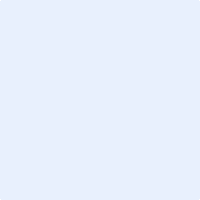 Date: In a post (or rotation) that will provide the necessary training to complete Stage 1 training as defined by the 2021 Anaesthetics CCT curriculumMaking appropriate progress to achieve completion of Stage 1 training as defined by the 2021 Anaesthetics CCT curriculum at the time of commencing an ST4 post